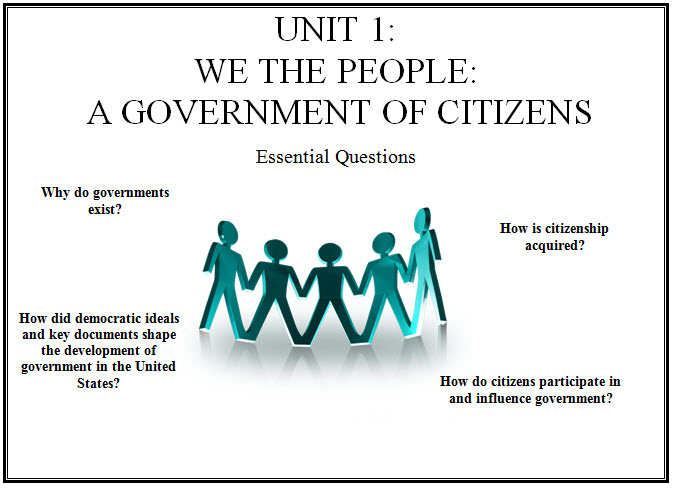 8.1.1	Explain the basic purposes of government. (CE.13b) Pg 45-46provide public goods and services*  protect citizens keep order8.1.2  Examine influences on the development of democratic ideals.Athenian democracy – rule of the people Magna Carta – rule of law, limited government   P. 92English Bill of Rights –individual rights  pg 93Mayflower Compact—population sovereignty, self rule P. 83John Locke- life, liberty, property      p. 93-94 8.1.3  Describe fundamental principles of democratic government. (CE.2a, .2b)protection of fundamental freedoms*  Pg 163-165consent of the governed*  p. 92 (see Republic)limited government*  P.129-131representative government* p. 92majority rule with protection of minority rights* rule of law*  p.61popular sovereignty8.1.4    Explain the significance and relevance of key documents that influenced the Constitution of the United States of America. (CE.2b)   P.  VA 705-707Charters of the Virginia Company of London*   P. V-2The Virginia Declaration of Rights*   p. V10The Virginia Statute for Religious Freedom* P. V11 The Declaration of Independence*  P/ 97-98Articles of Confederation—first form of government for the United States*  P. 99-1008.1.5  Describe the sources of citizenship. (CE.3a)  pg. 56-57 birth* naturalization* Fourteenth Amendment—defines citizenship*8.1.6  Describe the naturalization process.  (CE.3a)  p. 56-57ability to read, write, and speak English in ordinary usage* knowledge of American history and principles* residency oath of allegiance8.1.7 Describe the duties of citizenship. (CE.3c)  p. 59-64obeying laws* paying taxes* serving in the armed forces if called* serving on a jury* serving as a witness in court*8.1.8  Identify the responsibilities of citizens. (CE.3d)  p. 65-67registering to vote* holding elective office* influencing government by communicating with government officials* serving in voluntary appointed positions* participating in political campaigns* keeping informed regarding current issues* respecting rights of others to have an equal voice in government*8.1.9 Explain the difference between the duties and responbilities of citizenship. (CE.3c, 3d) p. 60-65duties—required* legal consequences if duties are not performed* responsibilities—voluntary*8.1.10 Identify personal character traits of good citizens.  (CE.4a, .4b, .4c, .4d, .4e, .4f, .4g)trustworthiness and honesty* courtesy and respect for the rights of others* responsibility, accountability, and self-reliance*  respect for the law* patriotism* participant in the school and/or local community* informed voter*8.1.11  Identify ways citizens participate in community service. (CE.3e, CE.4g) p. 74volunteering for organizations, (e.g., the League of Women Voters)* volunteering for public service organizations* tutoring* expressing concern about public issues*8.1.12  Identify skills involved in effective participation in civic life. (CE. 4g)formulating questions* analyzing information* expressing a position* devising and implementing a plan*